L’évolution urbaine de PoitiersDécrivez le site où la tribu gauloise des Pictons s’est installée vers 100 av. JC et expliquez son intérêt. Enfin ajoutez une légende à ce schéma :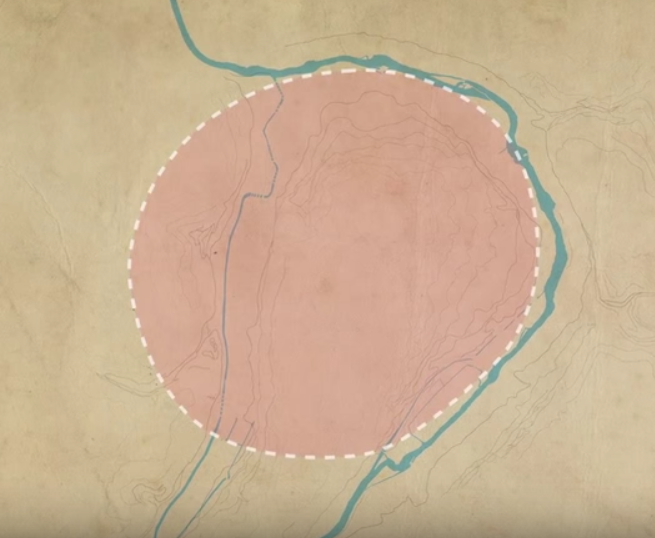 Citez 3 types de bâtiments de l’époque romaine à la fin du 1er siècle :---Pour la dernière réponse, ajoutez une légende à ce croquis :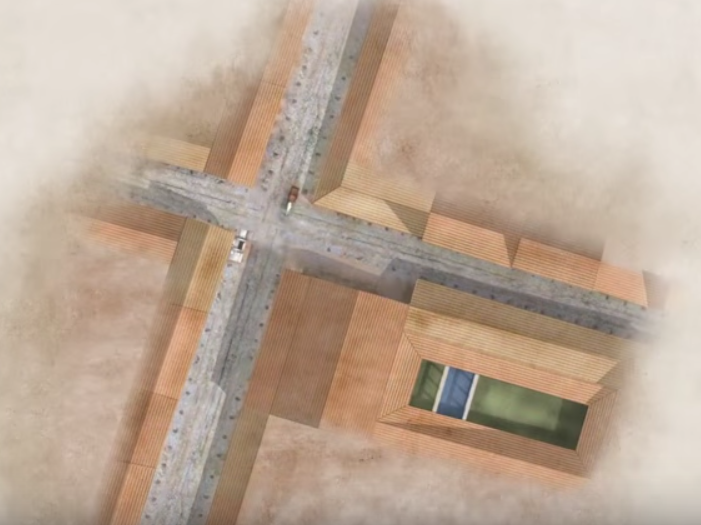 De quoi se dote Poitiers au début du IVe siècle (en raison des invasions barbares) ? L’amphithéâtre se retrouve à l’intérieur ou à l’extérieur de la ville (regardez le plan) ? Quelle religion se diffuse à l’époque dans la ville ? Qui est le premier évêque de Poitiers ?Où se développent les premiers faubourgs au haut moyen-âge (vers 800) ? A la fin du VIIIe siècle, la ville devient le siège de nouveaux seigneurs : lesquels et où logent-ils ? Citez un célèbre édifice religieux roman de Poitiers (que nous visiterons)  Dans la seconde moitié du XIIe siècle, par quoi sont réunis la cité et ses faubourgs ? Quelle reine célèbre vit alors à Poitiers ? (ses titre ?)Que fait construire le roi Philippe-Auguste après le rattachement de Poitiers au royaume de France ? Qui mène de grands travaux à la fin du XIVe siècle ? Que devient la ville pendant la guerre de Cent ans ? Quelle institution est créée par le pape et le roi Charles VII en 1431 ? Quels édifices et manifestations du XVe et XVIe siècle replacent le sommet du plateau au cœur de l’activité économique de la ville ? Quelles guerres n’épargnent pas la ville en 1569 ? Par qui est-elle assiégée ? Au 17e siècle, combien d’établissement religieux et hospitaliers, sont construits alors à Poitiers, notamment par les jésuites catholiques (dans le cadre de la contre-réforme, nous en reparlerons plus tard) ? Quand arrive le chemin de fer (année + siècle) ? Que subit la ville en juin 1944, avec quelles destructions ? Quelle politique est menée aujourd’hui pour protéger le patrimoine de Poitiers ? 